15.01.21Challenge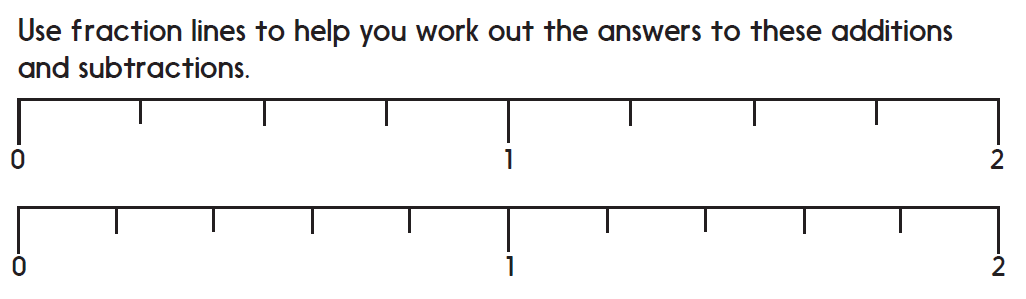 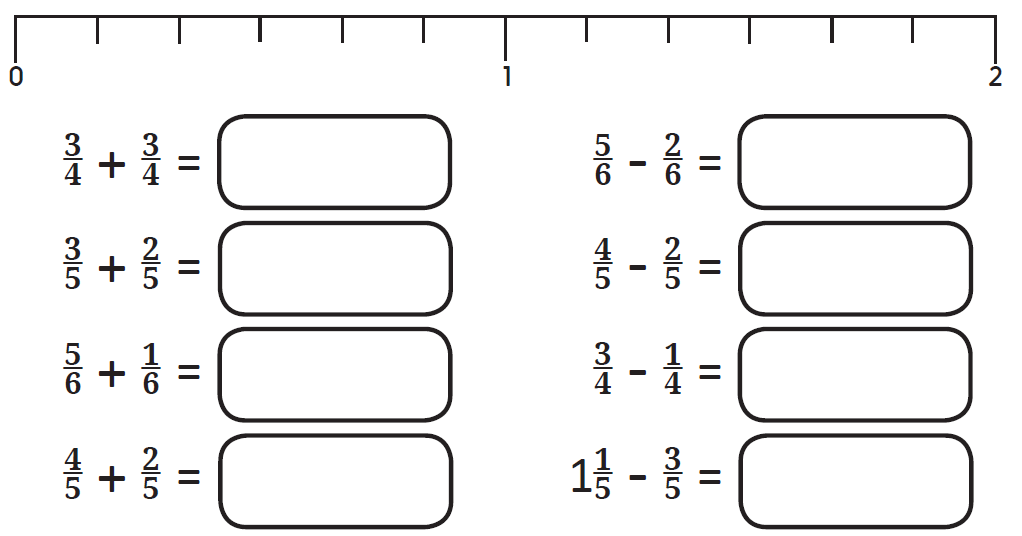 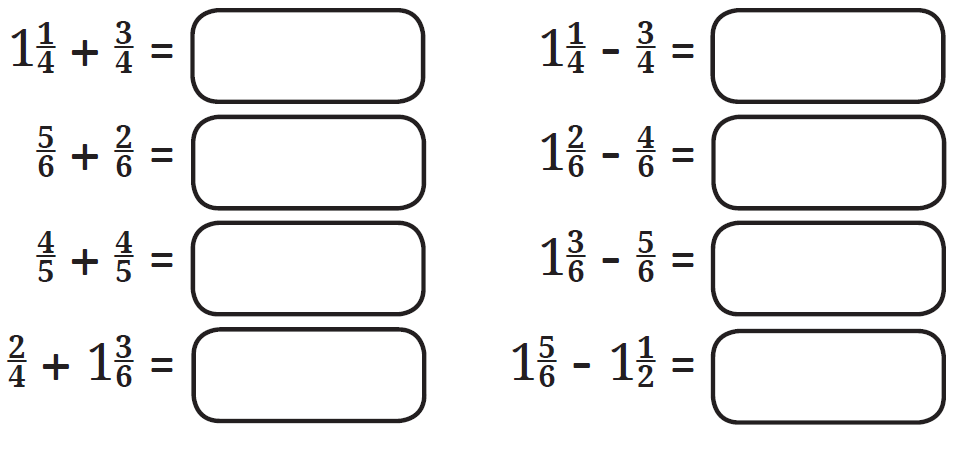 Make up at least 4 new additions and subtractions.